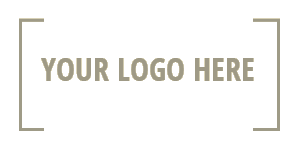 Or LetterheadFOR IMMEDIATE RELEASE… or … FOR RELEASE: [DATE/TIME]Contacts: 
Your Name, Your Title, Your Organization
Phone: XXX-XXX-XXXX | Cell: XXX-XXX-XXXX
Email: xxxxxx@xxxx.com  [Your Organization Name] Receives Grant Award to Partner with CT HumanitiesYOUR CITY NAME HERE, CT (Month Date, Year) — Connecticut Humanities, the statewide, nonprofit affiliate of the National Endowment for the Humanities (NEH), has awarded [your organization name] a two-year CT Cultural Fund Partnership Grant in the amount of $[award amount].[your organization name] is one of three organizations recently awarded two-year Partnership Grants totaling $1,059,784 from the CT Cultural Fund. CTH identified [your organization name] as a strong partner that will enact transformative change to further the mission and vision of public humanities in the state. The CT Cultural Fund is administered by CT Humanities (CTH), with funding provided by the Connecticut State Department of Economic and Community Development/Connecticut Office of the Arts (COA) from the Connecticut State Legislature. [Include a few sentences here about how the partnership grant will impact your organization and outline the goals you laid out in the grant application.][“Quote from someone in your organization explaining what it means for the organization to receive Partnership funding. Quote could also include how the funding makes a lasting impact on your organization and the communities you work with.”]______________________________________________________________________About [Your organization name][Your organization’sboilerplatee/summary of who you are and what you do.]About Connecticut Humanities
CT Humanities (CTH) is an independent, nonprofit affiliate of the National Endowment for the Humanities. CTH connects people to the humanities through grants, partnerships, and collaborative programs. CTH projects, administration, and program development are supported by state and federal matching funds, community foundations, and gifts from private sources. Learn more by visiting cthumanities.org.About Connecticut Office of the Arts The Connecticut Office of the Arts (COA) is the state agency charged with fostering the health of Connecticut’s creative economy. Part of the state’s Department of Economic and Community Development, the COA is funded by the State of Connecticut as well as the National Endowment for the Arts.